									     Załącznik nr 2 do SIWZ………………………………………..        ( pieczęć Wykonawcy )Oświadczenie wykonawcy składane na podstawie art. 25a ust. 1 ustawy z dnia 29 stycznia 2004 r.  Prawo zamówień publicznych (dalej jako: ustawa Pzp.), dotycząceSPEŁNIANIA WARUNKÓW UDZIAŁU W POSTĘPOWANIU 
orazPRZESŁANEK WYKLUCZENIA Z POSTĘPOWANIASkładając swoją ofertę w postepowaniu  o udzielenie zamówienia publicznego pn. „Dowóz i odwóz dzieci i młodzieży do placówek oświatowych na terenie Gminy Turobin wraz z zapewnieniem opieki w roku szkolnym 2020/2021”, prowadzonego przez Gminę Turobin,  oświadczam, co następuje:OŚWIADCZENIA DOTYCZĄCE WYKONAWCY:Oświadczam, że spełniam warunki udziału w postępowaniu określone przez Zamawiającego w rozdziale 7 Specyfikacji Istotnych Warunków Zamówienia (SIWZ).Oświadczam, że nie podlegam wykluczeniu z postępowania na podstawie art. 24 ust.1 pkt 12-23 ustawy Pzp.Oświadczam, że nie podlegam wykluczeniu z postępowania na podstawie art. 24 ust. 5 pkt 1 ustawy Pzp. oraz wskazuję, że dokumenty na potwierdzenie tych faktów, o których mowa w pkt. 8.2 ppkt 2 SIWZ znajdują się w formie elektronicznej pod następującymi adresami internetowymi ogólnodostępnych i bezpłatnych baz danych (należy zaznaczyć właściwe):    https://prod.ceidg.gov.pl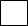           https://ems.ms.gov.pl…………………….….……. (miejscowość), dnia ………….……. r. 							                            …………………………………………                      (podpis)Oświadczam, że zachodzą w stosunku do mnie podstawy wykluczenia z postępowania na podstawie art. …………. ustawy Pzp. (podać mającą zastosowanie podstawę wykluczenia spośród wymienionych w art. 24 ust. 1 pkt 13-14, 16-20 lub art. 24 ust. 5 ustawy Pzp). Jednocześnie oświadczam, że w związku z ww. okolicznością, na podstawie art. 24 ust. 8 ustawy Pzp podjąłem następujące środki naprawcze: …………………………………………………………………………………….…………………………………………………………………………………………………………………………………………………………..….……. (miejscowość), dnia ………….……. r.                                                                            			                              …………………………………………                          (podpis)INFORMACJA W ZWIĄZKU Z POLEGANIEM NA ZASOBACH INNYCH PODMIOTÓW (art. 25a ust.3 pkt.2 ustawy Pzp.): Oświadczam, że w celu wykazania spełniania warunków udziału w postępowaniu, określonych przez zamawiającego polegam na zasobach następującego/ych podmiotu/ów: nazwa i adres podmiotu : …………….………………………………………………………….………w następującym zakresie: …………......................……………………………………..………………………..…………                                                                       (należy wskazać odpowiednie zasoby)…………………….….……. (miejscowość), dnia ………….……. r. 							                            …………………………………………                      (podpis)OŚWIADCZENIE DOTYCZĄCE PODMIOTU, NA KTÓREGO ZASOBY POWOŁUJE SIĘ WYKONAWCA:Oświadczam, że następujący/e podmiot/y, na którego/ych zasoby powołuję się w niniejszym postępowaniu, tj.: …………………………………………………………………….……………………… (podać pełną nazwę/firmę, adres, a także w zależności od podmiotu: NIP/PESEL, KRS/CEiDG) nie podlega/ją wykluczeniu z postępowania o udzielenie zamówienia.…………………….……. (miejscowość), dnia …………………. r.                         				                                                             …………………………………………                           (podpis)OŚWIADCZENIE DOTYCZĄCE PODANYCH INFORMACJI:Oświadczam, że wszystkie informacje podane w powyższych oświadczeniach są aktualne i zgodne z prawdą oraz zostały przedstawione z pełną świadomością konsekwencji wprowadzenia zamawiającego w błąd przy przedstawianiu informacji.………………………..………. (miejscowość), dnia ………….……. r.                                     ………………………………                                                                                                                                                                   (podpis)